************************************************************************************************ООО «Альфа»660025, Красноярский край, г. Красноярск, Ул. Семафорная, дом 263, пом 1-24ИНН 2464116418 / КПП 246401001Р/с 40702810931000097907 в Красноярское отделение №8646ПАО Сбербанк г. КрасноярскК/с 30101810800000000627БИК  040407627*************************************************************************************	Исх. №5-э от 09.02.2022                                        Министерство экологии и рационального                                                                                                       природопользования Красноярского краяОТЧЕТО начале мероприятий по уменьшению выбросов загрязняющих веществ в атмосферный воздухв период неблагоприятных метеорологических условийпервый режим с 07 часов 10 февраля 2022 года до 19 часов 12 февраля 2022 годана территории г. КрасноярскНаименование организации: ООО «Альфа»Дата и время приема предупреждения по НМУ (запись в журнале): 09.02.2022 в 17.00чФИО, должность, телефон принявшего предупреждение по НМУ: Свешникова Татьяна Антоновна инженер-эколог 89632630132Выполняемые мероприятия по уменьшению выбросов в период НМУ: 1.Запрещена работа на форсированном режиме2. Запрещены ремонтные работы котлового оборудования3. Установлен оптимальный режим работы котельной, при котором исключается недожог топлива.Инженер-эколог                                                Свешникова Татьяна Антоновна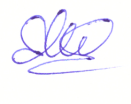 